CALL TO ORDERPledge Allegiance to the Flag (RS)Moment of SilenceADOPTION OF AGENDAAPPROVAL OF THE MINUTES1.	Approval of the Minutes of the May 9th Council Meeting and the May 22nd Work Session.CONSENT AGENDA2.	Financial Report (Chris Tucker)AWARDS AND RECOGNITIONPUBLIC COMMENT3.	Board Updates (Mayor Edwards)PUBLIC HEARING4.	Public Hearing on Approval of BudgetOLD BUSINESS5.	Carolina Logistics Park Amendment Approval (Travis Morgan) - ACTION ITEMNEW BUSINESS6.	Budget Amendments: (Chris Tucker) 6a – 2023-15 General Fund Land Purchase – ACTION ITEM6b – 2023-16 ARPA Special Revenue Fund – ACTION ITEM6c – 2023-17 General Government/Fire Operations – ACTION ITEM6d – 2023-18 CLEC Operations – ACTION ITEM6e – 2023-19 Create General Fund Debt Service Function – ACTION ITEM6f – 2023-20 Close out Dog Park Capital Project Fund – ACTION ITEM7.	Adoption of Budget (Ryan Spitzer) - ACTION ITEM8.	REC Program (Ryan Spitzer) - ACTION ITEMMANAGER'S REPORTMONTHLY STAFF REPORTS9.	Parks and RecPublic WorksHuman ResourcesPlanning & ZoningPoliceCALENDARS FOR COUNCIL10.	July CalendarCLOSED SESSION11.	Closed Session pursuant to NCGS 143-318.11 (4) - economic developmentClosed Session pursuant to NCGS 143-318.11 (5) - negotiating contractsADJOURNIf you require any type of reasonable accommodation as a result of physical, sensory, or mental disability in order to participate in this meeting, please contact Lisa Snyder, Clerk of Council, at 704-889-2291 or lsnyder@pinevillenc.gov. Three days’ notice is required.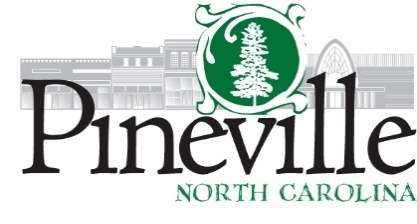 Town CouncilTown Hall Council ChambersTuesday, June 13, 2023 AT 6:30 PMhttps://us02web.zoom.us/j/87935987186Agendahttps://us02web.zoom.us/j/87935987186Agenda